Bài tập 7: Mèo con chạyYêu cầu: Mèo con sẽ chạy vòng quanh trong gian phòng 1 vòng theo hình chữ nhật. Khi mèo chạy xa ra thì hình mèo nhỏ lại, chạy lại gần thì mèo to ra.Hướng dẫn:1. Chèn hình trong kho Scratch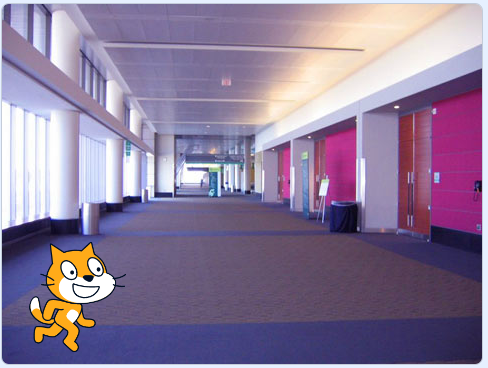 2. Mô tả 4 đoạn đường mà mèo sẽ di chuyểnNguồn từ kênh: Giáo dục và Tin học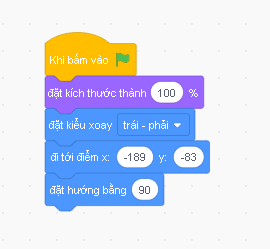 Thiết lập trạng thái gốc cho mèo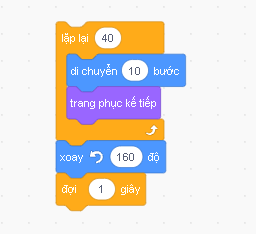 Thực hiện chuyển động bằng 40 bước lặp, mỗi lần đi 10 bước. Kết thúc xoay về hướng -70 độ và nghỉ ngơi 1 giây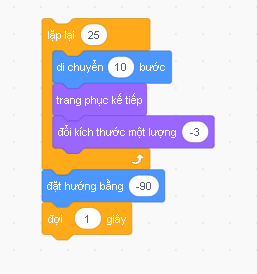 Thực hiện chuyển động 25 bước lặp, mỗi lần đi 9 bước và giảm kích thước đi 3%. Kết thúc xoa về hướng trái 90 độ và nghỉ ngơi 1 giây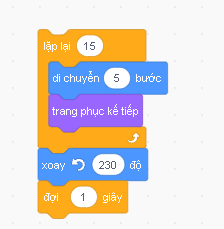 Thực hiện chuyển động bằng 15 bước lặp, mỗi lần đi 5 bước. Kết thúc xoay về hướng 230 độ và nghỉ 1 giây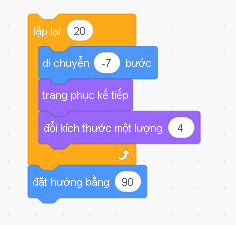 Thực hiện chuyển động bằng 20 bước lặp, mỗi bước di chuyển lùi 7 bước và tăng kích thước lên 4%. Xoay về hướng phải 90 độ và kết thúc việc chạy